Муниципальное бюджетное дошкольное образовательное учреждение«Детский сад № 3 с. Октябрьское» Пригородный район,  Республика Северная Осетия – АланияКонкурсно - игровая программа с родителями«А ну-ка, мамочки!»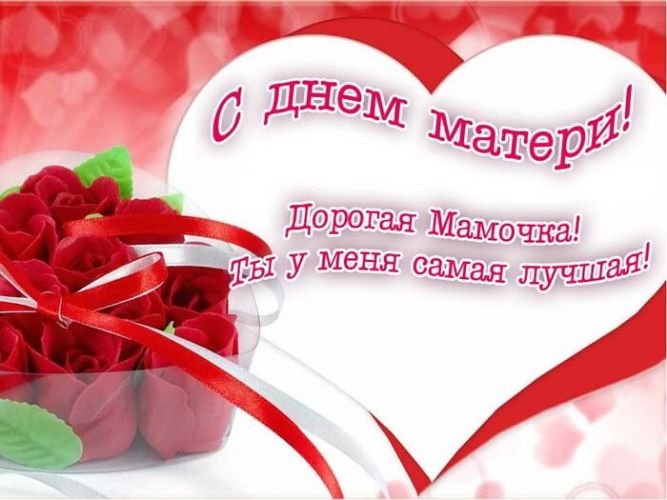 Старший воспитатель МБДОУ «Детский сад № 3 с. Октябрьское»Гульчеева Р.М.2020 г   Зал украшен шарами и цветами. Под музыку входят дети, затем мамы по командам. Останавливаются около стульев.Ведущий: Добрый день, дорогие мамы! Мне очень приятно видеть вас всех в этом зале! Сегодня мы отмечаем День Матери!Мама – это самое первое слово, которое произносит ребёнок.Мама – самый дорогой и близкий человек.Мамы нужны и взрослым и детям!От чистого сердца,Простыми словамиДавайте, друзья,Потолкуем о маме.1 ребёнок. На свете добрых слов  немало,Но всех добрее и важней одно:Из двух слогов, простое слово «мама»И нет на свете слов дороже, чем оно.2 ребёнок.  Без сна ночей прошло немалоЗабот, тревог, не перечесть.Большой поклон вам всем родные мамы,За то, что вы на свете есть.3 ребёнок  За доброту, за золотые руки,За материнский ваш совет,От всей души мы вам желаемЗдоровья, счастья, долгих лет.Ведущий: Милые мамы! Примите в подарок песню.                    Исполняется песня «Милая мама моя» И сегодня мы будем проводить конкурсно - игровую программу «А ну-ка мамочки!»! В игре будут принимать участие две  команды, с которыми мы познакомимся.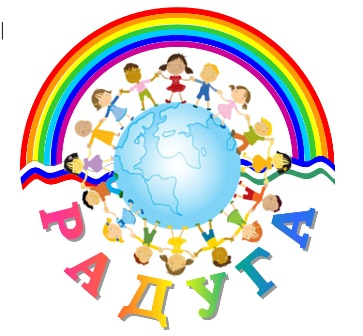 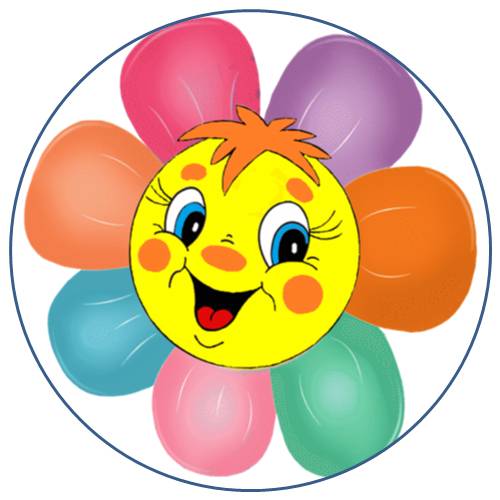 Ведущий: Участникам было задано домашнее задание придумать название своей команде, краткое приветствие и инсценировку по сказке. Оценки командам будет выставлять   доброе и справедливое жюри, которое состоит из работников нашего детского сада    (Ведущий представляет жюри)Тасоева Р.Г. – заведующая МБДОУГульчеева Р.М. – старший  воспитательАкоева В.Н. – помощник  воспитателя  Лист оценкиКонкурс «А ну-ка, мамочки»Ведущий: А теперь давайте знакомиться с  командами.Конкурс  «Приветствие»  (Команда представляет свое название и краткое приветствие в стихотворной форме или в форме песни. Оценивается оригинальность идеи от 1 до 3 баллов.)Ведущий: Замечательно! Какие же талантливые наши мамы! И у таких мам не менее талантливые дети! И для наших милых мам они сейчас прочтут стихи.Всем мамам на планете
Стишок я свой дарю,
От всех детей на свете
«Спасибо» говорю!В День матери желаю
Всем мамочкам добра,
Любви большой, бескрайней
И счастья, и тепла!Наши мамы лучше всех:
Добрые, красивые.
Мы хотим, чтоб были вы
Каждый день счастливые!Будем слушаться, играть,
В садике учиться.
Чтобы маме не грустить,
С нами веселиться!Ведущий: Замечательные стихи, очень тёплые и приятные в них слова. Я надеюсь, что каждая мама согрета любовью своих родных и близких людей и пусть ваша жизнь будет долгой и счастливой.  Жюри подводит итоги первого конкурса.Ведущий: Слово предоставляется жюриА теперь мы переходим к следующему конкурсу под названием2 конкурс «Знатоки».Ведущий: В детстве  мамы читают  сказки своим детям,   учат  слушать, понимать их. Теперь мы проверим, как хорошо вы сами   помните эти сказки.(Проводится конкурс, в котором командам по очереди задаются загадки про сказочных героев, по 5 каждой команде и за каждый правильный ответ команда получает 1 балл.) Возле леса, на опушке,Трое их живет в избушке.Там три стула и три кружки,Три кроватки, три подушки.Угадайте без подсказки,Кто герои этой сказки?Никто во дворце не узнаетОткуда я, как я зовусь,Но только лишь полночь настанет,К себе на чердак я вернусь.3. Этот сказочный геройС хвостиком, усатый,В шляпе у него перо,Сам весь полосатый,Ходит он на двух ногах,В ярко-красных сапогах.4 Скорей бы приблизился вечер,И час долгожданный настал,Чтоб мне в золоченой каретеПоехать на сказочный бал5. Стрела молодца угодила в болото,Ну где же невеста? Жениться охота!А вот и невеста, глаза на макушке.Невесту зовут …6. Над простым моим вопросомНе потратишь много сил.Кто мальчишку с длинным носомИз полена смастерил?7. Сладкий яблок ароматЗаманил ту птицу в сад.Перья светятся огнём,И светло вокруг, как днём.8. Он в Италии родился,Он своей семьёй гордился.Он не просто мальчик-лук,Он надёжный, верный друг.Ведущий: Замечательно! Приятно, что наши мамы помнят и знают сказки!А теперь вопросы для детей, а то они совсем заскучали.Покупала самовар,А спасал ее комар. ОТВЕТ муха-ЦокотухаБыла она артисткойПрекрасной, как звезда,От злого КарабасаСбежала навсегда. ОТВЕТ МальвинаВ гости к бабушке пошла,Пироги ей понесла.Серый Волк за ней следил,Обманул и проглотил.ОТВЕТ красная шапочкаЖдали маму с молоком,А пустили волка в дом…Кем же были этиМаленькие дети? ОТВЕТ Семеро козлятВ детстве все над ним смеялись,Оттолкнуть его старались:Ведь никто не знал, что онБелым лебедем рожден. ОТВЕТ Гадкий утенок Уплетая калачи,Ехал парень на печи.Прокатился по деревнеИ женился на царевне. ОТВЕТ ЕмеляВедущий: Молодцы ребята, все загадки отгадали, значит,  много сказок вам мамы читали.Ведущий: Слово предоставляется жюриВедущий: Следующий конкурс для наших мам называется:3 конкурс капитанов: А) «Реши, мамочка ребус».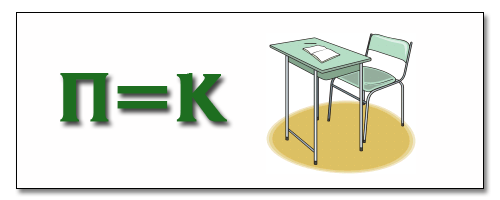 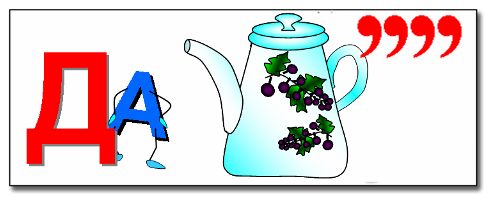 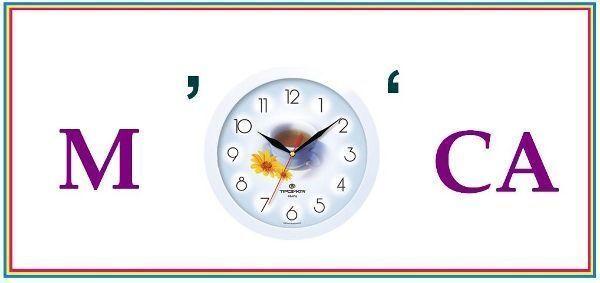 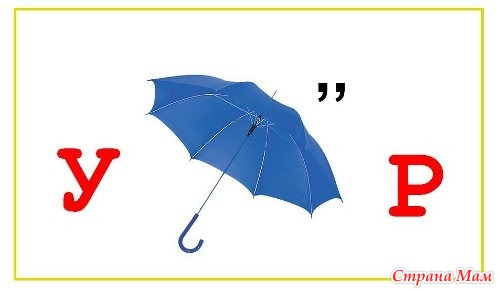 Каждой команде даются картинки с ребусами. За каждый правильный ответ 1 балл. На этот конкурс дается 3 минуты.Ну а пока мамы думают, давайте, для них исполним песню, которая так и называется «МАМА»(после песни листочки с ответами на ребусы  передаются жюри)Б) Капитаны команд разгадывают и кроссворды на быстроту.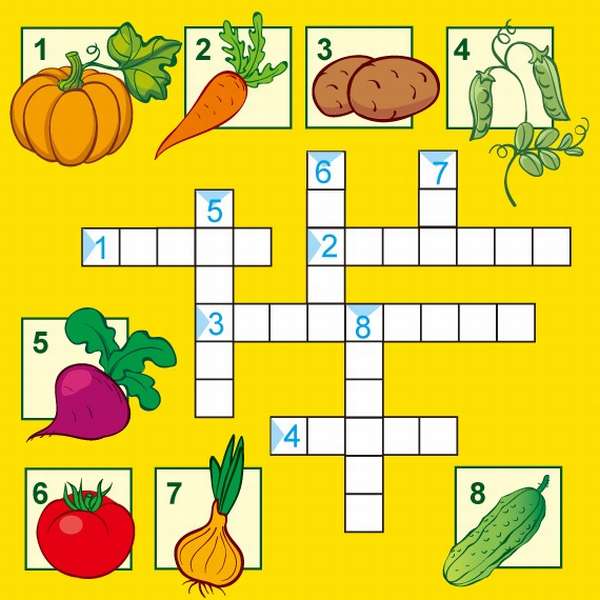 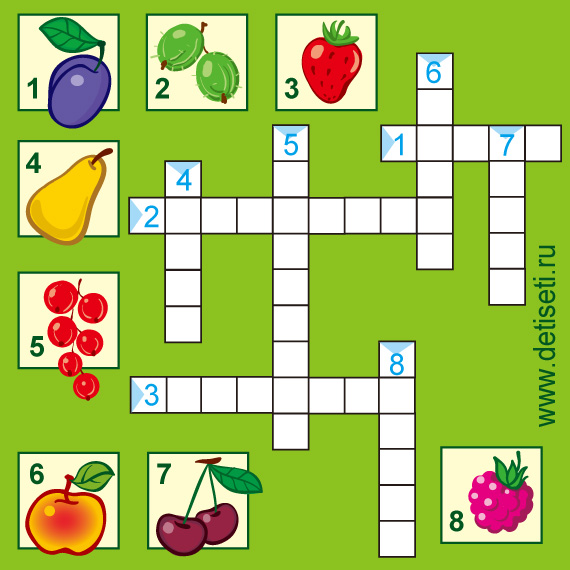 Пока мамы выполняют задания, загадываются загадки детям.Ведущий: Сейчас я буду задавать вам загадки про мам. (за каждый правильный ответ 1 балл и этот балл ребёнок отдаёт понравившейся команде)Примеры загадок:1. Эти шарики на нитиВы примерить не хотите ль?На любые ваши вкусыВ маминой шкатулке.2. В ушках маминых сверкают,Цветом радуги играют.Серебрятся капли-крошкиУкрашения.3. Край ее зовут полями,Верх украшен весь цветами.Головной убор-загадка —Есть у мамы нашей.4. Назовите-ка посуду:Ручка прицепилась к кругу.Блин испечь ей — ерундаЭто же.5. В брюхе у него водаЗабурлила от тепла.Как разгневанный начальник,Быстро закипает.6. Это кушанье для всехМама сварит на обед.И половник тут как тут —Разольет в тарелки.7. Пыль найдет и вмиг проглотит —Чистоту для нас наводит.Длинный шланг, как хобот-нос,Коврик чистит.8. Гладит платья и рубашки,Отутюжит нам кармашки.Он в хозяйстве верный друг —Имя у него.Переходим к следующему конкурсу он называется –4 конкурс:  «Мамабол».В этом конкурсе принимают участие и мама и ребенок. Мама встает на расстоянии 2-5 метров от ребенка и делает из рук что-то вроде баскетбольного кольца. А ребенок кидает в это кольцо мяч. При этом мама может помогать ребенку, двигая свое кольцо в любую сторону, но, не переходя черту, чтобы расстояние между ними не уменьшалось. Та команда мамы которой поймают больше мячей в кольцо, станет победителем этого конкурса. (по 1 маме из каждой команды, 2-3 ребёнка на каждую маму. Дети по очереди бросают мяч, мама ловит его в кольцо, затем следующие и т. д.)Ведущий: Какие спортивные наши мамы. Ну просто – молодцы!Ведущий: Слово предоставляется жюри5 конкурс:  «Веникобол» .(В игре участвуют две мамы. Под весёлую музыку участницы проводят мяч между кеглями).Ведущий. Мы подготовили нашим мамам вопросы на эрудицию. За каждый ответ команда, которая быстрее ответит правильно, получает 1 балл.. 6 конкурс: «Эрудиция»Птица, способная летать как головой, так и хвостом вперёд.(колибри) Единица наследственного материала, ответственная за формирование какого-либо наследственного признака.(ген) Спектакль, сбор от которого идёт в пользу одного актера.(бенефис)Древний римский Бог, имевший два лица.(Янус) Если соединить медь и олово, получится…(бронза)Про какое животное европейцы говорили, что оно имеет два хвоста?(слон)Распространенный жанр литературного творчества школьников.(сочинение)Произведение, являющееся высшим достижением искусства.(шедевр)Письменные воспоминания современников, участников событий.(мемуары)В греческой мифологии священная гора, местопребывание богов во главе с Зевсом.(Олимп) Самая близкая к Земле звезда.(Солнце) Домашнее животное, считающееся самым упрямым.(осёл)Самая распространенная среди моряков одежда.(тельняшка)Непрозрачный воздух, насыщенный водяными парами.(туман)Фигура или кукла в человеческий рост для примерки и показа одежды.(манекен) Мифический крылатый конь, символ поэтического вдохновения.(Пегас)Первоначальный вариант рукописи.(черновик)Судно, затонувшее в результате столкновения с айсбергом.(«Титаник»)Единица измерения силы тяжести.(Ньютон) Первый антибиотик, открытый А. Флемингом в 1929 году.(пенициллин) Корабль, имеющий два корпуса.(катамаран)Равенство с переменной.(уравнение) Сообщество студентов и преподавателей в средневековье. (университет)А у нас остался всего один конкурс! Я прошу команды занять свои места за столом.7 конкурс «Салат из фруктов, или овощей»(команды представляют свои работы)Ведущий:  пока мамы готовят салат, поиграем в игры, с мамами, которые свободны. Эти игры тоже будет оценивать жюри.«Собери букет для мамы»: (собрать  цветы из отдельных частей, сколько цветов, столько выходит детей).«Сделай солнышко»: (кладется на пол обруч, играют 2 команды — бегут по одному к обручу и выкладывают ленточки — лучики к обручу).«Грация»: (перенести кубик на голове).«Кто быстрее смотает клубок»: (Детям или родителям — даются клубки одинакового размера. Пока звучит музыка, нужно перематывать нитки, к которым привязаны машинки).                         Подводятся итоги игр,  конкурса салата и подсчитываются баллы.А дети поддержат вас песней, которая называется «УЛЫБКА МАМЫ»                              «Танец утят»Ведущий: Замечательно! Я в восторге от творчества наших мам. Спасибо!На этом конкурсная программа закончилась. Участники могут занять места в зале. Пока жюри подводит итоги, мы приготовили для вас ещё один танецЖюри объявляет итоги конкурса. Команде набравшей большее количество баллов вручают грамоту.Все команды получают сладкие призы1 ребёнок. Мы наш праздник завершаем,Милым мамам пожелаем,Чтобы мамы не старели,Молодели, хорошели.2 ребёнок Мы желаем нашим мамам,Никогда не унывать,С каждым годом быть всё крашеИ поменьше нас ругать.3 ребёнок  Пусть невзгоды и печали,Обойдут вас стороной,Чтобы каждый день недели,Был для вас как, выходной.4 ребёнок  Мы хотим, чтоб без причины,Вам дарили бы цветы.Улыбались все мужчины,От вашей чудной красоты.Ведущий: Вот и подошел к концу наш праздник!Но я хочу пожелать вам, дорогие мамы, чтобы праздник никогда не заканчивался в вашей жизни и в вашей душе!Пусть ваши лица устают только от улыбок, а руки — от букетов цветов.Пусть ваши дети будут послушны, а мужья внимательны!   Каждой маме вручается медалька с разной номинацией: самая красивая, самая умная, самая трудолюбивая, самая активная, самая ответственная, самая артистичная, самая веселая, самая терпеливая, самая серьёзная, самая талантливая.Ведущий — День Матери сегодня отмечают,Я отвела бы этому весь год.Не умещу я сегодня благодарностьЗа целый ворох маминых забот.Но пусть сейчас особенная радостьГорит в твоих прекраснейших глазах,Прими от нас в День Матери подарок,Вздохни, и, рассмеявшись, крикни: «Ах!»Ведущий: Теперь переходим к домашнему заданию и мамы покажут своим детям сказку: «Колобок»Инсценировка сказки: «Колобок»Дети под музыку «Мама – первое слово» дарят мамам свои поделки.Веселый танец «Банана мама»Детей и гостей приглашают на чаепитие.№ п/п№ п/пНазвание конкурсаНазвание конкурсаНазвание командыНазвание команды№ п/п№ п/пНазвание конкурсаНазвание конкурса«Радуга»«Солнышко»Приветствие :- внешний вид -оригинальность-артистичностьПриветствие :- внешний вид -оригинальность-артистичность «Знатоки». «Знатоки».ИтогИтогКонкурс капитановКонкурс капитановКонкурс капитановКонкурс капитановКонкурс капитановКонкурс капитанов«Реши, мамочка, ребус»«Реши, мамочка, ребус»«Мамабол».«Мамабол».ИтогИтог«Веникобол» .«Веникобол» .«Веникобол» .«Эрудиция»«Эрудиция»«Эрудиция»Итог«Мамин салат»- эстетичность- вкус-оригинальность«Мамин салат»- эстетичность- вкус-оригинальность                                  Игры для детей                                      Игры для детей                                      Игры для детей                                      Игры для детей                                      Игры для детей                                      Игры для детей          1.      1.      1.«Собери букет для мамы»:222«Сделай солнышко»333«Грация»:444«Кто быстрее смотает клубок»:ИтогИтогИтогИнсценировка сказки: «Колобок»Общий Итог Общий Итог Общий Итог 